ARCHIMEDENationnalité : Grèce,sygrause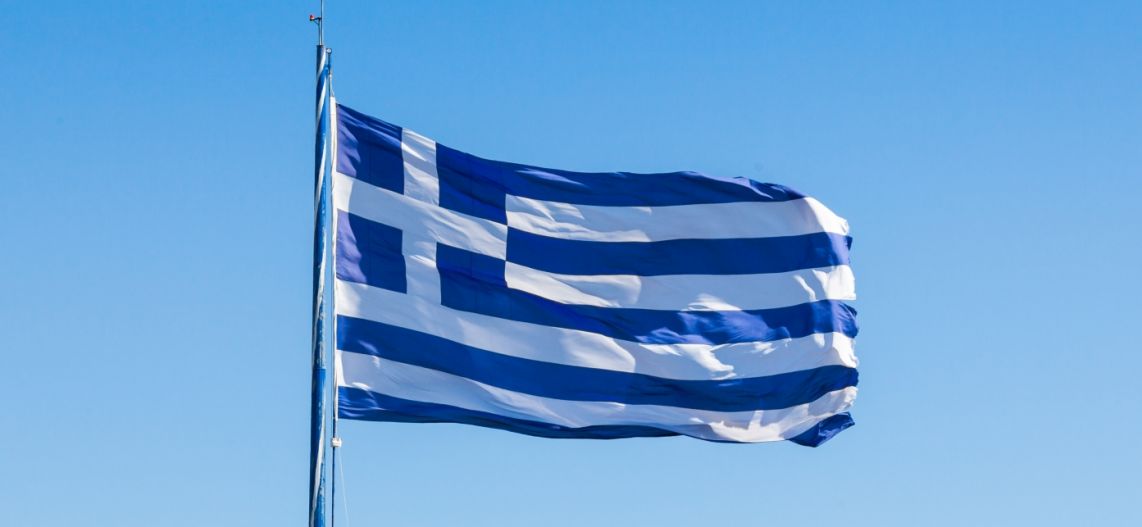 Perd de temp : -287Decouverte : poussée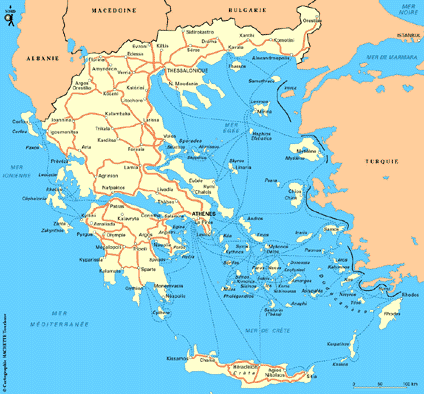 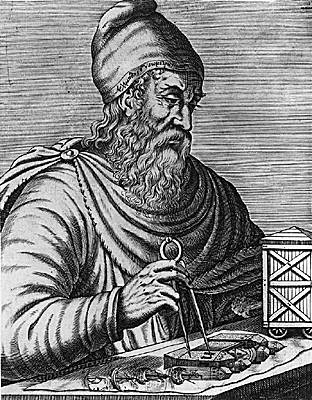 